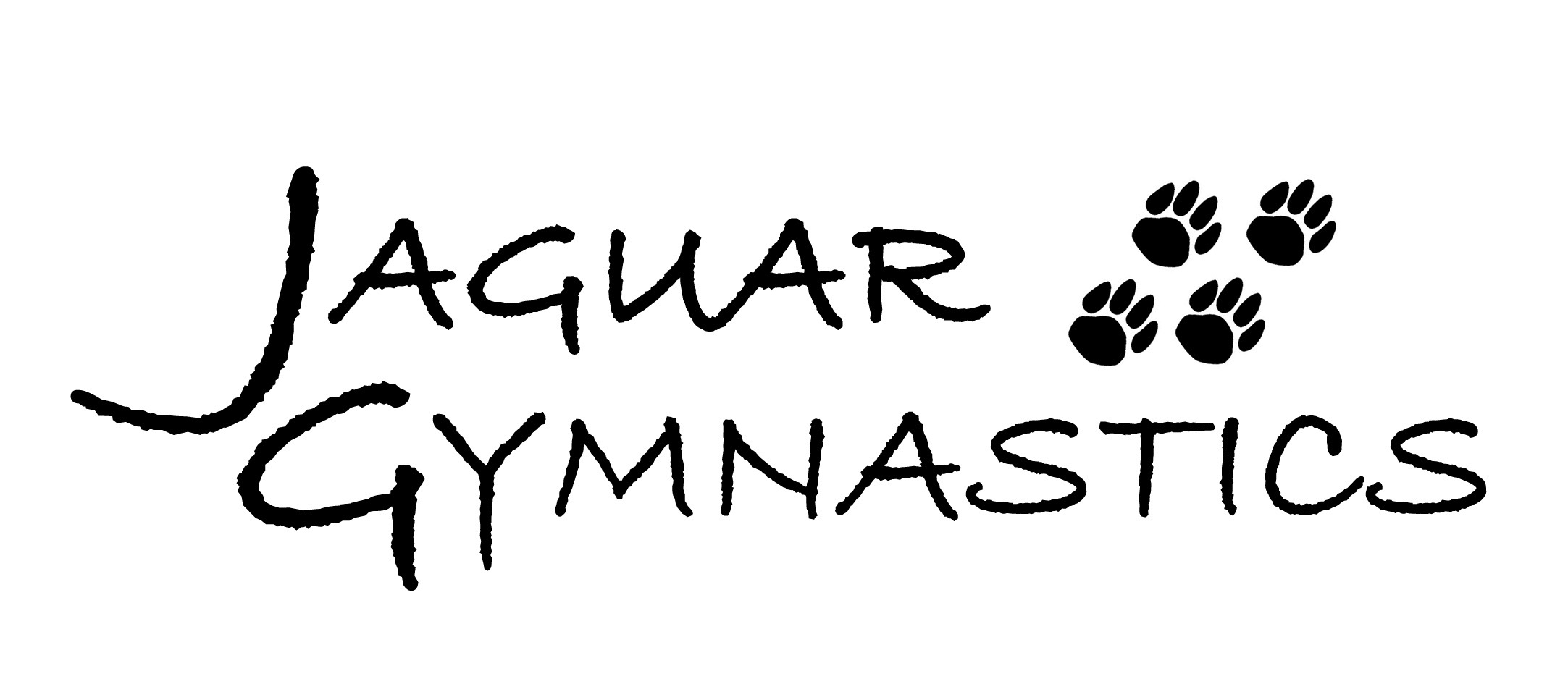 Please register at:  www.jaguargymnastics.com*Registration opens Friday, October 28th at 8:00am	WINTER 2022-2023 CLASSES 	November 28 – February 16No Class Days: December 20 – January 2 (Winter Break), January 16 (MLK Day)*No Tuesday classes this winter due to the number of high school gymnastics meets Jefferson is hosting. We also will not be offering tramp and tumbling classes this winter due to the trampolines being put away for meets.Mondays (9 Classes – Nov 28, Dec 5, 12, 19, Jan 9, 23, 30, Feb 6, 13):  Preschool, Beginner I, Beginner II, Tween = $108.00Wednesdays (10 Classes – Nov 30, Dec 7, 14, Jan 4, 11, 18, 25, Feb 1, 8, 15):  Preschool, Beginner I, Beginner II = $120.00Advanced Beginner, Advanced, Pre-Team = $180.00Thursdays (10 Classes – Dec 1, 8, 15, Jan 5, 12, 19, 26, Feb 2, 9, 16):  Beginner I, Beginner II = $120.00Advanced Beginner, Pre-Team = $180.00Questions?  Please email jaguargymnastics@gmail.com or call 651-322-7265MondaysWednesdaysThursdays2&3 Year Olds (30mo + recommended)5:00-5:454 Year Olds5:30-6:205:00-5:50Beginner I6:00-6:556:00-6:556:00-6:55Beginner II6:30-7:255:30-6:257:00-7:555:30-6:25Advanced Beginner6:30-7:555:00-6:256:30-7:55Tween Beginner (Ages 9+)7:00-7:55Advanced6:30-7:55Pre-Team5:00-6:256:30-7:55